Department of Human Resources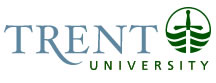 OPSEU Job DescriptionJob Title: 	Medical Office Secretary, Student Health Services			Job Number: 	SO-116							NOC: 	1414Band: 	5Department: 	Student Wellness Centre			Supervisor Title: 	Clinical Team Leader		Last Reviewed:	March 1, 2016				Job PurposeThe Medical Office Secretary is responsible for front line medical secretarial duties, reception and triaging services in a very busy clinic, as well as ensuring smooth daily operation of clinic.  Responsible for daily and monthly collection of statistics, as well as income & receivables for month end distribution.  Submission and reconciliation of billings to OHIP, UHIP, GREAT WEST LIFE, as well as uninsured and student charges to the finance department.Key ActivitiesAnalytical ReasoningCritical Thinking/Assessment in triaging:When booking appointments with the Physicians and the Nurse, a high level of thinking and reasoning is required in order to ensure that students are booked appropriately based on the severity of their condition (triage). By asking questions and listening to the patient (by phone or in person), the needs of the student are assessed and it is determined how long they can wait to see a doctor in accordance with our next available appointment. Students whose needs are more urgent are booked sooner than those which are less urgent.	Decision MakingFront line employees constantly making decisions, exercising initiative and referring concerns to our nurses or physicians, if in doubt.  Confidence and knowledge required in deciding if a client’s signs and symptoms warrant an urgent appointment, or can wait a few weeks or if they need to go to the emergency department, or if the counselling department or Crisis Worker should be involved with regards to Mental Health. If in doubt, checks with coworkers.Decisions involved with time management, depending on the nature of the appointment.Direct responsibility for managing patient records, which involves making decisions independently and ensuring that all medical documents received are placed into a patient’s electronic medical chart and then sent to the appropriate doctor for review. ImpactIt is important that a patient is assessed accurately so as to ensure the patient is seen in a timely manner based upon the urgency of their need. A good decision results in those most in need being seen sooner versus those that can wait.  Poor triaging for someone who should be considered urgent could result in worsening symptoms with complications, resulting in need for a visit to the Emergency Department or perhaps hospitalization; in the case of a student with mental illness, they may be suicidal.It is important that a student is booked in the correct time slot and for the correct number of time units. The impact on the department if this is not done correctly could be an “over booked” clinic or the doctor sitting empty during open clinic time. A clinic that is over booked could result in the doctor being significantly behind schedule, causing students to have a longer wait time or in some cases they may need to rebook in order that they do not miss class. A doctor sitting empty is a loss of income for the department.A negative consequence to the department could include not being paid for services rendered if we do not enter a health insurance number in correctly. Another negative consequence could be not having a correct phone number to call a student with test results if the phone number was not entered correctly.Education College Diploma (2 year) in Medical Office/Ward Secretary.Experience Required1-2 years’ experience in a general physician practice setting, with EMR billing experience.Knowledge of signs and symptoms for a wide range of health problems, is a huge asset for triaging, (in screening and prioritizing) and deciding if urgent appointments is necessary or if the student can wait, or should be directed to the emergency department, or if we should advise Clinical Leader/ Director with regards to urgent Mental Health.Monitoring students in waiting room, who appear very unwell or risk of fainting.Ability to multitask in a very busy clinic with constant interruptions.Strong organizational and communication skills needed.Experience in interacting with a diverse client population, always greeting with patience and professionalism, while maintaining confidentiality.Team Player.Works independently requiring minimal supervision and seeks advice from appropriate sources if unsure.Nursing background experience would be a huge asset.Familiarity with billing and reconciliation procedures, via EMRResponsibility for the Work of OthersIndirect ResponsibilitySupport student staff and delegate tasks appropriately.CommunicationInternal:Students - booking appointments, check-in for appointments, billing accounts/accepting payments, community services/resourcesPhysicians/Nurses/Clinical Team Leader/Director- exchanging of information, reporting, any concerns or questionsFinance Department – re:  billing student accounts, submission of cheques and cash 
Fixit, IT and other departments - computer/phone/modem/clinic maintenance TIP Office – coverage for international students External:UHIP (Sun Life), Great West Life – invoices, billing discrepancies York Med Systems – computer system (scheduler and patient charts)Vendors – water delivery, laundry pick/drop off, sign for deliveriesGamma Dynacare Lab – specimen pick-up/lab drop off, troubleshoot EMR issuesPublic Health Lab – specimen pick-up/lab drop offPharmaceutical Representatives – refer to nurse on duty as neededParents – relay service info while maintaining patient confidentialityMotor/ Sensory SkillsDexterity - Data entry, requiring accuracy, filing, scanning documentsEquilibrium - Maintaining balance if lowering a student who is about to faintHearing - Appointment made accurately for correct time, phone and reception dutiesVisual - Data entry, seeing someone in need of help, computer program, verifying student and health card, Right student, right student #, right health card information, right physician, right exam room, right chart, right timeSmell - Abnormal breath of students’ likely indicating need for an appointment i.e. strep, monoEffortMental:Concentration Focus - Appointment making, prioritizing urgency of appointment, relating information, computer work, filing, accepting payments (giving correct change), writing accurate receiptsPhysical:Walking - Taking clients to exam roomBending, extending, reaching - Retrieving/returning files, cleaning exam rooms       	Sitting - Computer work, telephone Keyboarding - Computer workWorking ConditionsPhysical:Exposure to illness - Viral and bacterial illnessesHazardous Waste - Exposure to bodily fluidsPsychological:Emotional People - Making and dealing with appointments, long wait times to see physician or nurse, mental health concerns, ill clients.Interruptions - Going from computer, phone, files, examination rooms, line ups, physicians or nurses approaching front desk with questions or requests.Reception:   Front line triaging & arranging appointments for students in a fast paced environment, with many interruptions. Dealing with long line ups and steady phone calls, from students who wish to book appointments, or are checking in for their appointments, or students who are asking questions or follow up regarding lab/test results.
  45% Medical Records:Management of patient medical records (both electronic and paper format):  scanning, sorting, and matching patient records with appropriate chart, sending task/file to appropriate physician.Miscellaneous:   Prepare / clean exam rooms for next client and usher students to exam offices. Responsible for mail, photocopying, laundry, water, labs and notifying above re changes to our open/closed schedule. Order office supplies as needed and for September.  Support student staff and delegate tasks appropriately.Statistics:  Collection of daily statistics (i.e. diagnostic codes, immunization & injections) from each billing, for month end spreadsheet distribution.
  20%20%10%5%